TOLLAND MIDDLE SCHOOLFUNDRAISING INFORMATIONEIGHTH GRADE WASHINGTON, D.C., TRIP November 2022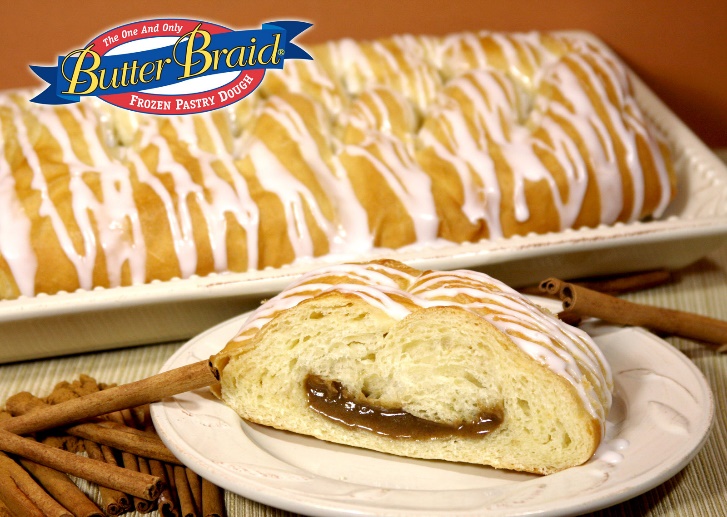 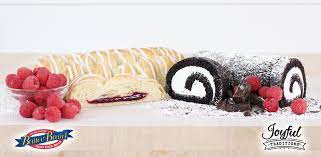 Our fundraiser will be Butter Braids and Cake Rolls!The online site opens on March 30, 2022.https://my.mcmfundraising.com/signup/KFH9 All orders are due by April 29, 2022. Delivery will be on Wednesday, June 8, 2022.Orders will be available in the café from 3:15-5:00 pm.Your student will receive a 40% profit off his/her own trip total!